Конспект ООД по экспериментальной деятельности для  детей старшей группы. Образовательная область «Познавательное  развитие»«Секреты Капитошки»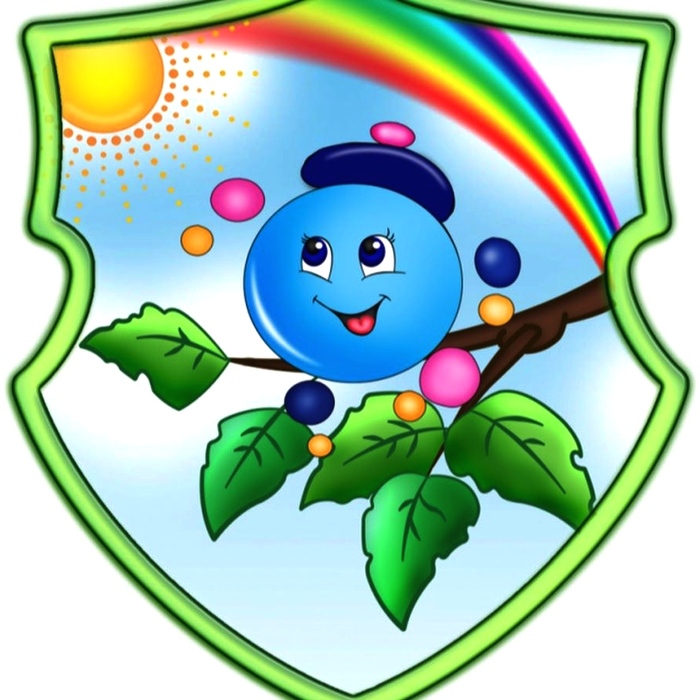 Воспитатель МДОУ «Детский сад №127» Шаврина Анна Васильевна2019 годЦель: Вовлечение детей в элементарную исследовательскую деятельность по изучению качеств и свойств воды.Задачи:воспитательная:1. Воспитывать бережное отношение к воде.2. Воспитывать у детей культурно-гигиенические навыки, желание всегда быть красивым, чистым, аккуратным.3. Закреплять навыки в умывании, в знании предметов туалета и их назначении.развивающая:1. Развивать речь, мышление и любознательность детей.2. Развивать умение давать полные ответы на вопросы воспитателя, обогащать словарь детей.3. Развивать наблюдательность.4. Формировать целостную картину мира, расширение кругозора детей.образовательная:1. Познакомить детей со свойствами воды (вкус, цвет, запах, текучесть, состояния воды растворимость веществ в воде).2. Рассказать о значении воды в нашей жизни.Интеграция областей: познание, социализация, музыка, физическая культура, здоровье, коммуникация.Обогащение словаря: бесцветная, прозрачная, безвкусная.Материал и оборудование:, стаканчики с водой (по количеству детей, пустые стаканчики, стакан с молоком и стакан с водой, камешки, две чаши с холодной и теплой водой; баночки с водой, гуашь., сухие салфетки, компьютер, экран, аудиозапись с журчанием воды, слайды с изображением применения воды.СОДЕРЖАНИЕ:В: Ребята давайте поиграем:Пальчиковая игра:Водичка, водичка умой мое личико (Дети имитируют умывание)Чтобы глазки блестели (поглаживаем глазки)Чтобы щечки алели (трут щечки)Чтоб смеялся роток (улыбаются)Чтоб кусался роток (стучат зубами и показывают их)Ребята отгадайте загадкуЕе льют,В ней живут,Ее пьют,А не жуютД: ВодаВ Правильно. Ребята подумайте и скажите: вода это хорошо? А может быть плохо?Если хочется пить мы попили это хорошо? А если попили холодную воду (Можно заболеть) Летом в теплой воде купаться хорошо? А зимой (можно замерзнуть и заболеть)Ответы детейЗвучит музыка водыВ: Ребята слышите звуки? Скажите чья это песенка (Воды)Да это песенка воды, она журчит.На экране появляется Капитошка (нарезка видео из мультфильма «Капитошка»)В: Ребята посмотрите, кто появился на экране? Это же Капитошка. Капитошка это тоже капелька воды.Из-за экрана появляется игрушка Капитошка (либо из-за двери).В: Ребята, кто это стучится. Я схожу посмотрю. Капитошка пришел к нам в гости.Воспитатель прикладывает игрушку к уху и говорит:Ребята, а Капитошка к нам пришел не просто так. Он пришел чтобы рассказать нам о секретах воды. Но для начала он хочет узнать знаете ли вы для чего нужна вода (Ответы детей)В:Посмотрите ребята на экран. ( показывает слайды с изображением применения воды :купание, животные пьют воду, использование при приготовлении пищи,поливании растений, дождь, и др.)В:Молодцы ребята, Посмотрите ребята, а Капитошка принес бутылочку с водой.На столах стоят по 2 пустых стакана, воспитатель наливает воду из бутылки в стаканы.В: Ребята что происходит с водой (вода течет)Почему, как думаете (потому что она жидкая).Вот и раскрыли один секрет воды. она – жидкая. А теперь возьмите два стакана в руки, один пустой, а другой с водой. Что можно сказать о стакане с водой?Д:он тяжелыйВ:А почему? Потому что вода имеет вес. Ребята,а давайте попробуем воду на вкус. Какого вкуса вода? Кислого? Сладкого? Горького? Соленого?Д:НетВ: Правильно вода не имеет вкуса, она безвкусная. Еще мы узнали один секрет о воде. Ребята, а я вас вижу через стакан с водой. После завтрака у меня осталось молоко, посмотрю через него. А через молоко не вижу. А почему ребята. (ответы детей).Потому что вода прозрачная бесцветная, а молоко белое. Через воду можно смотреть. (дети смотрят).Еще один секрет мы узнали о воде вода прозрачная.В: Ребята Капитошка принес камушки из реки прелогает поиграть с ними в прятки. Я положу камушек в стакан с молоком, а вы в свои стаканы с водой. Посмотрите в молоке получилось спрятать камушки, а у вас получилось спрятать в воде?Д: НетВА давайте попробуем спрятать камешки в воде. А для этого возьмем волшебные палочки и немного поколдуем. Произнесем волшебные слова:Палочку сейчас возьмемПалочкой мы все взмахнемПовернем и обмакнемРаз два триСпрячься камушек внутри.В: Что произошло с водой? (ответы детей)В: Вода окрасилась. А камушек мы спрятали?Если камешек видно то еще раз окрашиваем воду красками.В: Вот и еще один секрет мы узнали о воде, она может окрашиваться.Ребята,но Капитошка говорит, что на этом секреты воды не заканчиваются.Посмотрите что это у нас? Холодильник. Давайте мы положим воду в холодильник. Закроем. Немножко поколдуем скажем волшебные слова:Раз,два, три. Холодильник, ты нам чудо сотвори.Воспитатель открывает и достает замороженную воду.В: Посмотрите,ребята, что произошло с водой. (замерзла).Вот какой секрет принес Капитошка :вода в холоде замерзает и превращается в лед. Значит лед это и есть вода, только застывшая. А что произойдет в тепле со льдом (тает). В тепле лед тает и превращается в воду.Дети берут замороженные льдинки. Льдинки начинают таять.В: Посмотрите ребята. Льдинки тают и получаются капельки. А если встряхнуть руками что получится? (дождик)Дети встряхивают руками, изображая дождь.В: Ребята, а дождик это хорошо?Да, для растений,они начинают лучке расти.)А дождик может быть—плохо? (Да. Гулять не пойдешь).Ребятки,Капитошка торопиться в ручеек, пока он еще не замерз и не покрылся льдом,но сначала хочет с вами поиграть и узнать какие секреты про воду он вам принес.Игра с Капитошкой.Воспитатель бросает детям мя и задает вопросы о свойствах воды:Аня какого цвета вода (прозрачная)Миша какого вкуса вода (безвкусная)Тимур, запах есть у воды (нет)Пелагея, что в холоде происходит с водой и т. д.В: Капитошка с вами прощается. А в следующий раз Капитошка придет к нам когда ручьи покроютя льдом и выпадет много снега. Как же будет выглядеть Капитошка. А сегодня он с вами прощается.Дети прощаются с Капитошкой и он уходит.